Администрация городского округа город БорНижегородской областиПОСТАНОВЛЕНИЕА.В. Ястребова 37180Приложениек постановлению администрации городского округа г. Борот 27.04.2021  № 2217СХЕМАрасположения улицы Героя Бадина в г. Бор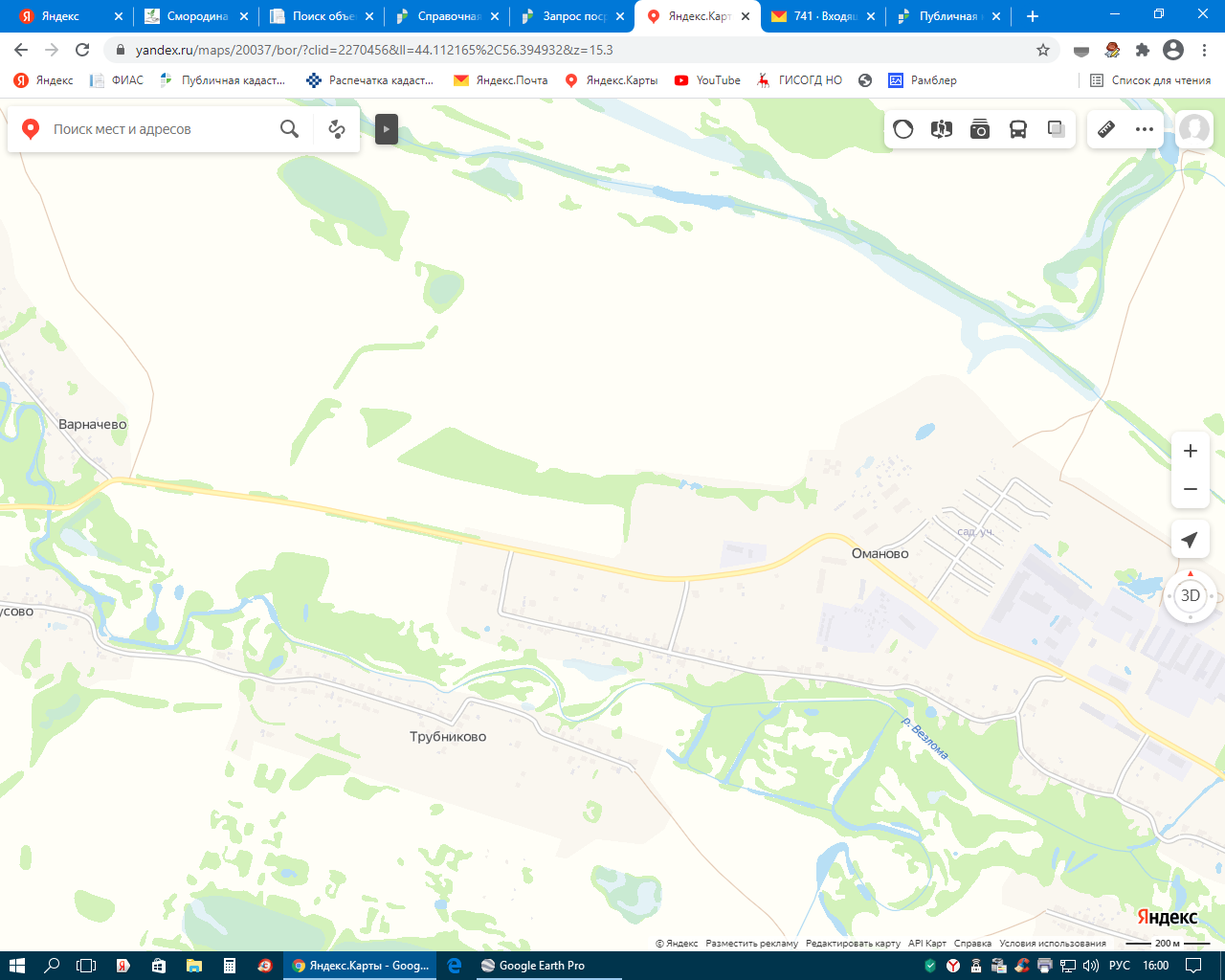 От 27.04.2021№ 2217О присвоении наименования улице в городе БорО присвоении наименования улице в городе БорРуководствуясь п. 27 с. 16 Федерального закона от 06.10.2003 № 131-ФЗ «Об общих принципах организации местного самоуправления в РФ», пп. 27 п. 2.1. Положения об администрации городского округа город Бор Нижегородской области, утвержденного решением Совета депутатов городского округа г. Бор от 16.07.2010 № 13, приказом Министерства финансов Российской Федерации от 05.11.2015 № 171н,  администрация городского округа г. Бор постановляет:1. Образовать на территории г. Бор городского округа г. Бор Нижегородской области, расположенной между д. Оманово и д. Варначево, предназначенной для перспективной жилой застройки в соответствии с Генеральным планом города Бор, элемент улично-дорожной сети - улицу (приложение).2. Присвоить образованной улице наименование - улица Героя Бадина, в честь Федора Степановича Бадина, участника Великой Отечественной Войны, удостоенного звания Герой Советского Союза за сражение в ходе Берлинской наступательной операции.3. Комитету архитектуры и градостроительства администрации городского округа г. Бор (А.А. Королев) в установленном порядке внести в Федеральную информационную адресную систему сведения согласно п. 2 настоящего постановления.4. Общему отделу администрации городского округа г. Бор (Е.А. Копцова) обеспечить опубликование настоящего постановления в газете «БОР сегодня» и размещение на официальном сайте органов местного самоуправления www.borcity.ru.Руководствуясь п. 27 с. 16 Федерального закона от 06.10.2003 № 131-ФЗ «Об общих принципах организации местного самоуправления в РФ», пп. 27 п. 2.1. Положения об администрации городского округа город Бор Нижегородской области, утвержденного решением Совета депутатов городского округа г. Бор от 16.07.2010 № 13, приказом Министерства финансов Российской Федерации от 05.11.2015 № 171н,  администрация городского округа г. Бор постановляет:1. Образовать на территории г. Бор городского округа г. Бор Нижегородской области, расположенной между д. Оманово и д. Варначево, предназначенной для перспективной жилой застройки в соответствии с Генеральным планом города Бор, элемент улично-дорожной сети - улицу (приложение).2. Присвоить образованной улице наименование - улица Героя Бадина, в честь Федора Степановича Бадина, участника Великой Отечественной Войны, удостоенного звания Герой Советского Союза за сражение в ходе Берлинской наступательной операции.3. Комитету архитектуры и градостроительства администрации городского округа г. Бор (А.А. Королев) в установленном порядке внести в Федеральную информационную адресную систему сведения согласно п. 2 настоящего постановления.4. Общему отделу администрации городского округа г. Бор (Е.А. Копцова) обеспечить опубликование настоящего постановления в газете «БОР сегодня» и размещение на официальном сайте органов местного самоуправления www.borcity.ru.Глава местного самоуправленияА.В. Боровский